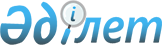 Әкімдіктің 2012 жылғы 10 қаңтардағы № 2 "2012 жылы ақылы қоғамдық жұмыстарды ұйымдастыру туралы" қаулысына өзгеріс енгізу туралыҚостанай облысы Лисаков қаласы әкімдігінің 2012 жылғы 3 шілдедегі № 312 қаулысы. Қостанай облысы Лисаков қаласының Әділет басқармасында 2012 жылғы 23 шілдеде № 9-4-210 тіркелді

      "Халықты жұмыспен қамту туралы" Қазақстан Республикасының 2001 жылғы 23 қаңтардағы Заңының 7-бабы 5) тармақшасына, 20-бабының 5-тармағына, "Халықты жұмыспен қамту туралы" Қазақстан Республикасының 2001 жылғы 23 қаңтардағы Заңын іске асыру жөніндегі шаралар туралы" Қазақстан Республикасы Үкіметінің 2001 жылғы 19 маусымдағы № 836 қаулысына сәйкес, Лисаков қаласының әкімдігі ҚАУЛЫ ЕТЕДІ:



      1. Әкімдіктің "2012 жылы ақылы қоғамдық жұмыстарды ұйымдастыру туралы" 2012 жылғы 10 қаңтардағы № 2 қаулысына (Нормативтік құқықтық актілерді мемлекеттік тіркеу тізілімінде № 9-4-198 болып тіркелген, 2012 жылғы 9 ақпанда "Лисаковская новь" газетінде жарияланған) мынадай өзгеріс енгізілсін:



      көрсетілген қаулымен бекітілген ұйымдардың тізбесі, қоғамдық жұмыстардың түрлері, көлемдері және нақты жағдайлары, қоғамдық жұмыстарға қатысатын жұмыссыздардың еңбегіне төленетін ақының мөлшері және оларды қаржыландыру көзі осы қаулының қосымшасына сәйкес жаңа редакцияда жазылсын.



      2. Осы қаулының орындалуын бақылау Лисаков қаласы әкімінің орынбасары Ә.С.Сапароваға жүктелсін.



      3. Осы қаулы алғаш ресми жарияланғаннан кейін күнтізбелік он күн өткен соң қолданысқа енгізіледі.      Қала әкімі                                 В. Радченко

Әкімдіктің        

2012 жылғы 3 шілдедегі  

№ 312 қаулысына     

қосымша         Әкімдіктің        

2012 жылғы 10 қаңтардағы  

№ 2 қаулысымен      

бекітілген         

Ұйымдардың тізбесі, қоғамдық жұмыстардың түрлері,

көлемдері және нақты жағдайлары, қоғамдық жұмыстарға

қатысатын жұмыссыздардың еңбегіне төленетін ақының

мөлшері және оларды қаржыландыру көзі
					© 2012. Қазақстан Республикасы Әділет министрлігінің «Қазақстан Республикасының Заңнама және құқықтық ақпарат институты» ШЖҚ РМК
				Ұйым-

ның

атауыЖұмыстың

түрлеріЖұмыс-

тың кө-

лемдеріҚо-

ғам

дық

жұ-

мыс

тар

дың

ұзақ

тығыҚоғам-

дық

жұмыс-

тарға

қаты-

сушы-

лардың

саныҚаржы-ланды-

ру

көзіЕңбе-

гіне

төле-

нетін

ақының

мөлше-

ріҚоғамдық

жұмыстарға

ақы төлеуҚоғамдық

жұмыстар-

дың нақты

жағдайларыЛиса-

ков

қаласы

әкім-

дігі-

нің

"Ұста"

мемле-

кеттік

комму-

налдық

кәсі-

порныҚызмет-

кердің

алдын

ала

кәсіби

даярлы-

ғын

талап

етпей-

тін,

Лисаков

қаласы-

ның

аумағын

абаттан-

дыруға

және

көгал-

дандыру-

ға,

Лисаков

қаласы-

ның,

Октябрь

кенті-

нің,

Красно-

гор се-

лосының

аумақта-

рын са-

нитарлық

тазалау-

ға

қатысуЛисаков

қаласы-

23953920

шаршы

метр;

Октябрь

кенті–

3992320

шаршы

метр;

Красно-

гор

селосы

–

1996160

шаршы

метр3 айБарлы-

ғы:

130

адам,

оның

ішін-

де:

Лиса-

ков

қала-

сында-

106

адам,

Ок-

тябрь

кен-

тінде

-16

адам,

Крас-

ногор

село-

сында

-8

адамЛиса-

ков

қала-

сының

бюдже-

тіАйына

ең

төмен-

гі 2

жалақы

мөлше-

ріБарлығы

2012

жылға:

14312,0

мың теңге

қаралды,

оның

ішінде

қоғамдық

жұмыстарды

ұйымдасты-

руға:

Лисаков

қаласында

11450,0

мың

теңге,

Октябрь

кентінде

1908,0 мың

теңге,

Красногор

селосында

954,0 мың

теңге.1) жұмыс

уақытының

ұзақтығы

аптасына

40

сағаттан

аспауға

тиіс;

2) заңна-

маға

сәйкес

еңбек

жағдайлары

мен

қорғауды

қамтамасыз

ету,

қауіпсіз-

дік

техникасы

бойынша

нұсқау

жүргізу;

3) Қазақ-

стан Рес-

публикасы-

ның қол-

даныстағы

заңнама-

сына

сәйкес

уақытша

еңбекке

жарамсыз-

дығы

бойынша

әлеуметтік

жәрдемақы

төлеуді

қамтамасыз

ету;

4) Қазақ-

стан

Республи-

касының

Еңбек

кодексіне

сәйкес

жұмыс

беруші мен

жұмыскер

арасындағы

барлық

еңбек

қатынаста-

рын

сақтау;

5) зейне-

тақымен

қамсыздан-

дыру және

сақтандыру

туралы

заңнаманы

сақтау.